АДМИНИСТРАЦИЯ  ИЗОБИЛЬНЕНСКОГО  СЕЛЬСКОГО ПОСЕЛЕНИЯНИЖНЕГОРСКОГО  РАЙОНАРЕСПУБЛИКИ  КРЫМРАСПОРЯЖЕНИЕ12.11.2015 г.                         с.Изобильное                                     № _15_Об утверждении  Порядка применения бюджетной классификации Российской Федерации в части, относящейся к бюджету Изобильненского сельского поселения Нижнегорского района Республики КрымВ соответствии с пунктом 1 статьи 9 Бюджетного кодекса Российской Федерации, приказом Министерства финансов Российской Федерации от 01.07.2015 №65н «Об утверждении Указаний о порядке применения бюджетной классификации Российской Федерации» (в редакции приказа Министерства финансов Российской Федерации от 08.06.2015 №90н),1.  Утвердить Порядок применения бюджетной классификации Российской Федерации Изобильненского сельского поселения Нижнегорского района Республики Крым., согласно приложения.  2. Настоящее распоряжение вступает в силу с момента его подписания и обнародования.3. Контроль за исполнение настоящего распоряжения оставляю за собой.Председатель Изобильненского сельскогосовета - глава администрации Изобильненского                                                          сельского поселения Нижнегорского района Республики Крым                                                                       Л.Г.Назарова                                 Приложениек рапоряжению администрацииИзобильненского сельского поселения от 12.11.2015 г. № 15  Порядокприменения бюджетной классификации Российской Федерациив части, относящейся к бюджету Изобильненского сельского поселения 
Нижнегорского района Республики Крым1. Общие положения1.1. Порядок применения бюджетной классификации Российской Федерации в части, относящейся к бюджету Изобильненского сельского поселения Нижнегорского района Республики Крым  (далее – Порядок) разработан в целях обеспечения формирования проекта бюджета  Изобильненского сельского поселения Нижнегорского района Республики Крым .Классификация расходов бюджета (далее - классификация расходов) представляет собой группировку расходов бюджета Изобильненского сельского поселения и отражает направление бюджетных средств на выполнение органами местного самоуправления Изобильненского сельского поселения основных функций, решение социально-экономических задач.Код классификации расходов состоит из двадцати знаков. Структура двадцатизначного кода классификации расходов (таблица 1) включает следующие составные части:- код главного распорядителя бюджетных средств (1-3 разряды);- код раздела (4-5 разряды);- код подраздела (6-7 разряды);- код целевой статьи (8-17 разряды);- код вида расходов (18-20 разряды).Таблица 11.2. Существенными требованиями утвержденной структуры классификации расходов являются:- отнесение расходов на реализацию функций общегосударственного характера на раздел 0100 "Общегосударственные вопросы";- отнесение расходов на руководство и управление в сфере установленных функций (административных расходов) на соответствующие указанным функциям разделы и подразделы классификации расходов;- отнесение расходов на бюджетные инвестиции на соответствующие разделы и подразделы классификации расходов в соответствии с их отраслевой принадлежностью;- обособление бюджетных ассигнований бюджета Изобильненского сельского поселения на реализацию:муниципальных программ Изобильненского сельского поселения, непрограммных направлений деятельности муниципальных органов  - в 8-9 разрядах кода классификации расходов;подпрограмм муниципальных программ Изобильненского сельского поселения - в 10 разряде кода классификации расходов;основных мероприятий в рамках подпрограмм муниципальных программ Изобильненского сельского поселения – в 11-12 разрядах кода классификации расходов.В случае принятия в установленном порядке решений об использовании средств резервного фонда администрации Изобильненского сельского поселения, вышеуказанные расходы подлежат отражению по соответствующим разделам и подразделам классификации расходов, исходя из их отраслевой и ведомственной принадлежности.2. Разделы, подразделы, целевые статьи и виды расходов2.1. Классификация расходов содержит разделы, отражающие направление финансовых ресурсов на выполнение основных функций государства. Разделы детализированы подразделами, конкретизирующими направление бюджетных средств на выполнение функций государства в пределах разделов.Перечень разделов и подразделов, применяемых при составлении проекта бюджета Изобильненского сельского поселения, приведен в приложении 2 к Приказу Минфина России от 01.07.2013 № 65н «Об утверждении Указаний о порядке применения бюджетной классификации Российской Федерации» (далее – Указания, утвержденные приказом Минфина России от 01.07.2013 № 65н).2.2. Виды расходов детализируют направление финансового обеспечения расходов бюджетов по целевым статьям классификации расходов.Перечень и правила применения единых для бюджетов бюджетной системы Российской Федерации групп, подгрупп и элементов видов расходов приведены в приложении 3 к Указаниям, утвержденным приказом Минфина России от 01.07.2013 № 65н.2.3. Структура кода целевой статьи расходов бюджета Изобильненского сельского поселения включает следующие составные части (таблица 2):- код программного (непрограммного) направления расходов (8 и 9 разряды кода классификации расходов бюджета) - предназначен для кодирования муниципальных программ Изобильненского сельского поселения, непрограммных направлений деятельности;- код подпрограммы (10 разряд кода классификации расходов бюджета) предназначен для кодирования подпрограмм, основных мероприятий муниципальных программ  Изобильненского сельского поселения, непрограммных направлений деятельности;- 11 – 12 разряды кода классификации расходов предназначен для кодирования основных мероприятий подпрограммы (имеют значение – 00, в случае отсутствия подпрограммы).- код направления расходов (13 - 17 разряды кода классификации расходов бюджета) - предназначен для кодирования направлений расходования средств, конкретизирующих (при необходимости) отдельные мероприятия.Таблица 22.4. Целевым статьям бюджета Изобильненского сельского поселения присваиваются уникальные коды, сформированные с применением буквенно-цифрового ряда: 0, 1, 2, 3, 4, 5, 6, 7, 8, 9, А, Б, В, Г, Д, Ж, И, К, Л, М, Н, О, П, Р, С, Т, У, Ф, Ц, Ч, Ш, Щ, Э, Ю, Я, D, F, G, I, J, L, N, Q, R, S, U, V, W, Y, Z.2.5. Коды и наименования целевых статей бюджета Изобильненского сельского поселения характеризуют направление бюджетных ассигнований на реализацию:муниципальных программ Изобильненского сельского поселения и непрограммных направлений деятельности;подпрограмм, основных мероприятий;направлений расходов.2.6. Применяются следующие направления расходов, требующие в соответствии с законодательством отражения по отдельным кодам бюджетной классификации в целях контроля за их планированием, санкционированием и исполнением.В соответствии с Указаниями, утвержденными приказом Минфина России от 01.07.2013   № 65н»:30000 - 39990 и 50000 – 59990 используются для отражения расходов  бюджета Изобильненского сельского поселения, источником финансового обеспечения которых являются межбюджетные трансферты, предоставляемые из федерального бюджета (бюджетов государственных внебюджетных фондов Российской Федерации);R0000 - R9990 - для отражения расходов бюджета Республики Крым, в том числе расходов на предоставление межбюджетных трансфертов бюджету Изобильненского сельского поселения, в целях софинансирования которых бюджетам субъектов Российской Федерации предоставляются из федерального бюджета субсидии.L0000 - L9990 - для отражения расходов бюджета Изобильненского сельского поселения, в том числе расходов на предоставление межбюджетных трансфертов бюджету Изобильненского сельского поселения, в целях софинансирования которых из бюджета Республики Крым предоставляются межбюджетные трансферты за счет субсидий из федерального бюджета;Аналогично применяется принцип присвоения кодов направлений расходов, содержащих значения  S0000-S9990, в случае софинансирования расходного обязательства муниципального образования из бюджета субъекта Российской Федерации, без соответствующего софинансирования из федерального бюджета;Направления расходов, конкретизирующие основное мероприятие муниципальных программ и непрограммных расходов (разрядов 13 - 17 кода целевой статьи), группируются по следующим направлениям:00010-09990 – расходы на обеспечение выполнения функций муниципальных органов и обеспечение деятельности муниципальных подведомственных учреждений (с учетом применения, в том числе универсальных кодов, в соответствии с Указаниями, утвержденными приказом Минфина России от 01.07.2013 № 65н»);10000-19990 – расходы на исполнение публичных и публичных нормативных обязательств социального и несоциального характера за счет средств бюджета Республики Крым и бюджета Изобильненского сельского поселения. 20000-29990 – расходы на обеспечение мероприятий (в том числе иные адресно-целевые направления расходов);40000-49990 – расходы на осуществление капитальных вложений, в том числе предоставление субсидий бюджетным и автономным учреждениям, муниципальным унитарным предприятиям на осуществление капитальных вложений в объекты капитального строительства муниципальной собственности и приобретение объектов недвижимого имущества в муниципальную собственность, бюджетных инвестиций в объекты муниципальной собственности, бюджетных инвестиций юридическим лицам, не являющимся муниципальными учреждениями и муниципальными унитарными предприятиями.60000-69990 – расходы на предоставление субсидий юридическим лицам, не являющимися муниципальными учреждениями, индивидуальным предпринимателям, физическим лицам - производителям товаров, работ, услуг, а также некоммерческим организациям, не являющимся муниципальными учреждениями;70000-79990 – расходы на предоставление межбюджетных трансфертов бюджету Изобильненского сельского поселения за счет средств бюджета Республики Крым, Территориальному фонду ОМС Республики Крым, за исключением расходов, на предоставление межбюджетных трансфертов местным бюджетам, в целях софинансирования которых, бюджетам субъектов Российской Федерации предоставляются из федерального бюджета субсидии.90000 – 99990 - прочие программные и непрограммные направления расходов, в том числе расходы за счет резервного фонда администрации Изобильненского сельского поселения, расходы на обслуживание муниципального долга.2.7. Расходы бюджета Изобильненского сельского поселения, источником финансового обеспечения которых являются межбюджетные трансферты из бюджета Республики Крым, отражаются по соответствующим целевым статьям с использованием направления целевой статьи расходов (13-17 разряды кода классификации расходов), применяемого при отражении расходов бюджета Республики Крым на предоставление вышеуказанных межбюджетных трансфертов. При этом наименование указанного направления расходов бюджета Изобильненского сельского поселения не включает указание на наименование трансферта, являющегося источником финансового обеспечения расходов соответствующего бюджета.Администрация Изобильненского сельского поселения вправе установить необходимую детализацию пятого разряда кодов направлений расходов, содержащих значения 70000-79990 и R0000-R9990, при отражении расходов бюджета Изобильненского сельского поселения, источником финансового обеспечения которых являются межбюджетные трансферты из бюджета Республики Крым, по направлениям расходов в рамках целевого назначения предоставляемых межбюджетных трансфертов (в случае, если 17-й разряд кода классификации расходов бюджета, из которого предоставляется межбюджетный трансферт, равен "0"). При формировании  кодов целевых статей расходов, содержащих направления расходов бюджетов субъектов Российской Федерации и местных бюджетов (R0000 - R9990 , L0000 - L9990,  S0000-S9990), обеспечивается на уровне второго-пятого разрядов направлений расходов с кодами направлений расходов бюджета, предоставляющего соответствующую субсидию.2.8. Увязка универсальных направлений расходов с подпрограммой, основным мероприятием муниципальной программы городского округа Армянск устанавливается по следующей структуре кода целевой статьи (таблица 3):Таблица 32.9. Увязка универсальных направлений расходов с непрограммным направлением расходов Изобильненского сельского поселения по следующей структуре кода целевой статьи (таблица 4):Таблица 4Структура кода классификации расходов бюджетаСтруктура кода классификации расходов бюджетаСтруктура кода классификации расходов бюджетаСтруктура кода классификации расходов бюджетаСтруктура кода классификации расходов бюджетаСтруктура кода классификации расходов бюджетаСтруктура кода классификации расходов бюджетаСтруктура кода классификации расходов бюджетаСтруктура кода классификации расходов бюджетаСтруктура кода классификации расходов бюджетаСтруктура кода классификации расходов бюджетаСтруктура кода классификации расходов бюджетаСтруктура кода классификации расходов бюджетаСтруктура кода классификации расходов бюджетаСтруктура кода классификации расходов бюджетаСтруктура кода классификации расходов бюджетаСтруктура кода классификации расходов бюджетаСтруктура кода классификации расходов бюджетаСтруктура кода классификации расходов бюджетаСтруктура кода классификации расходов бюджетаСтруктура кода классификации расходов бюджетаСтруктура кода классификации расходов бюджетаСтруктура кода классификации расходов бюджетаСтруктура кода классификации расходов бюджетаСтруктура кода классификации расходов бюджетаСтруктура кода классификации расходов бюджетаСтруктура кода классификации расходов бюджетаКод главного распорядителя бюджетных средствКод главного распорядителя бюджетных средствКод главного распорядителя бюджетных средств Код  раздела Код  раздела Код  разделаКод  подразделаКод  подразделаКод  подразделаКод целевой статьиКод целевой статьиКод целевой статьиКод целевой статьиКод целевой статьиКод целевой статьиКод целевой статьиКод целевой статьиКод целевой статьиКод целевой статьиКод целевой статьиКод целевой статьиКод вида расходовКод вида расходовКод вида расходовКод вида расходовКод вида расходовКод вида расходовКод главного распорядителя бюджетных средствКод главного распорядителя бюджетных средствКод главного распорядителя бюджетных средств Код  раздела Код  раздела Код  разделаКод  подразделаКод  подразделаКод  подразделаПрограммная (непрограммная) статьяПрограммная (непрограммная) статьяПрограммная (непрограммная) статьяПрограммная (непрограммная) статьяПрограммная (непрограммная) статьяПрограммная (непрограммная) статьяНаправление расходовНаправление расходовНаправление расходовНаправление расходовНаправление расходовНаправление расходовГруппаГруппаПодгруппаПодгруппаЭлементЭлемент12334556778910111212131415161717181819192020Целевая статьяЦелевая статьяЦелевая статьяЦелевая статьяЦелевая статьяЦелевая статьяЦелевая статьяЦелевая статьяЦелевая статьяПрограммное(непрограммное) направлениерасходовПрограммное(непрограммное) направлениерасходовПодпрограмма,Основное мероприятиеОсновное мероприятиеНаправлениерасходов Направлениерасходов Направлениерасходов Направлениерасходов 8 9 10111213 14 15 16 17ХХ 0 00 00000Муниципальная программа Изобильненского сельского поселения00 Х 00 00000Подпрограмма, основное мероприятие муниципальной программы Изобильненского сельского поселения. 10 разряд кода классификации расходов бюджета – уникальный код, сформированный с применением буквенно-цифрового ряда: 1, 2, 3, 4, 5, 6, 7, 8, 9, А, Б, В, Г, Д, Ж, И, К, Л, М, Н, О, П, Р, С, Т, У, Ф, Ц, Ч, Ш, Щ, Э, Ю, Я, D, F, G, I, J, L, N, Q, R, S, U, V, W, Y, Z.00 0 00 XXXХХНаправление расходов на реализацию подпрограммы, основного мероприятия муниципальной программы Изобильненского сельского поселения7X 0 00 00000Непрограммное направление деятельности7X X 00 00000Непрограммное направление расходов, региональная целевая программа7X X 00 XXXXXНаправления реализации непрограммных расходов8X 0 00 00000Непрограммное направление деятельности8X X 00 00000Непрограммное направление расходов, региональная целевая программа8X X 00 XXXXXНаправления реализации непрограммных расходов9Х 0 00 00000Непрограммное направление деятельности9Х Х 00 00000Непрограммное направление расходов9Х Х 00 ХХХХХНаправления расходов на реализацию непрограммных мероприятий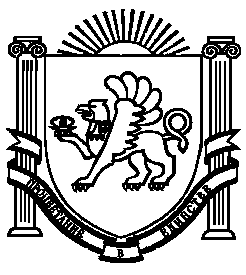 